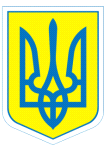 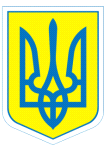 					 НАКАЗ12.02.2016                                 м.Харків			               № 29Про відвідування  виставки дитячих малюнків«Мій біль - Афганістан»    На виконання наказу Міністерства освіти і науки, молоді та спорту України від 31.10.2011 № 1243 «Про Основні орієнтири виховання учнів 1-11 класів загальноосвітніх навчальних закладів України», з метою організації змістовного дозвілля учнів, вихованню патріотичних почуттів, формування ціннісного ставлення до суспільства та держави, відповідно до Положення про організацію роботи з охорони праці учасників навчально-виховного процесу в установах і закладах освіти, затвердженого наказом  Міністерства освіти і науки України від 01.08.2001 № 563, зареєстрованим у Міністерстві юстиції України 20.11.2001 за № 969/6160 (зі змінами)   НАКАЗУЮ: 1. Направити  15.02.2016  до  Будинку вчителя  для перегляду  виставки дитячих малюнків  «Мій біль - Афганістан» учнів  7-А класу у кількості  11 осіб.2.Призначити відповідальним  за життя та здоров’я дітей  Степаненко І.В., класного керівника 7-А класу.3. Степаненко І.В. провести з учнями інструктаж з правил безпеки життєдіяльності (інструкція з безпеки життєдіяльності - правила попередження дорожньо-транспортних пригод, № 27).4. Контроль за виконанням наказу покласти на заступника директора з виховної роботи Коваленко Г.І.Заступник директора з навчально-виховної роботи	    Т.А.ДанильченкоКоваленко, 3-70-30-63 З наказом ознайомлені:                     Г.І.Коваленко                    І.В.Степаненко	          